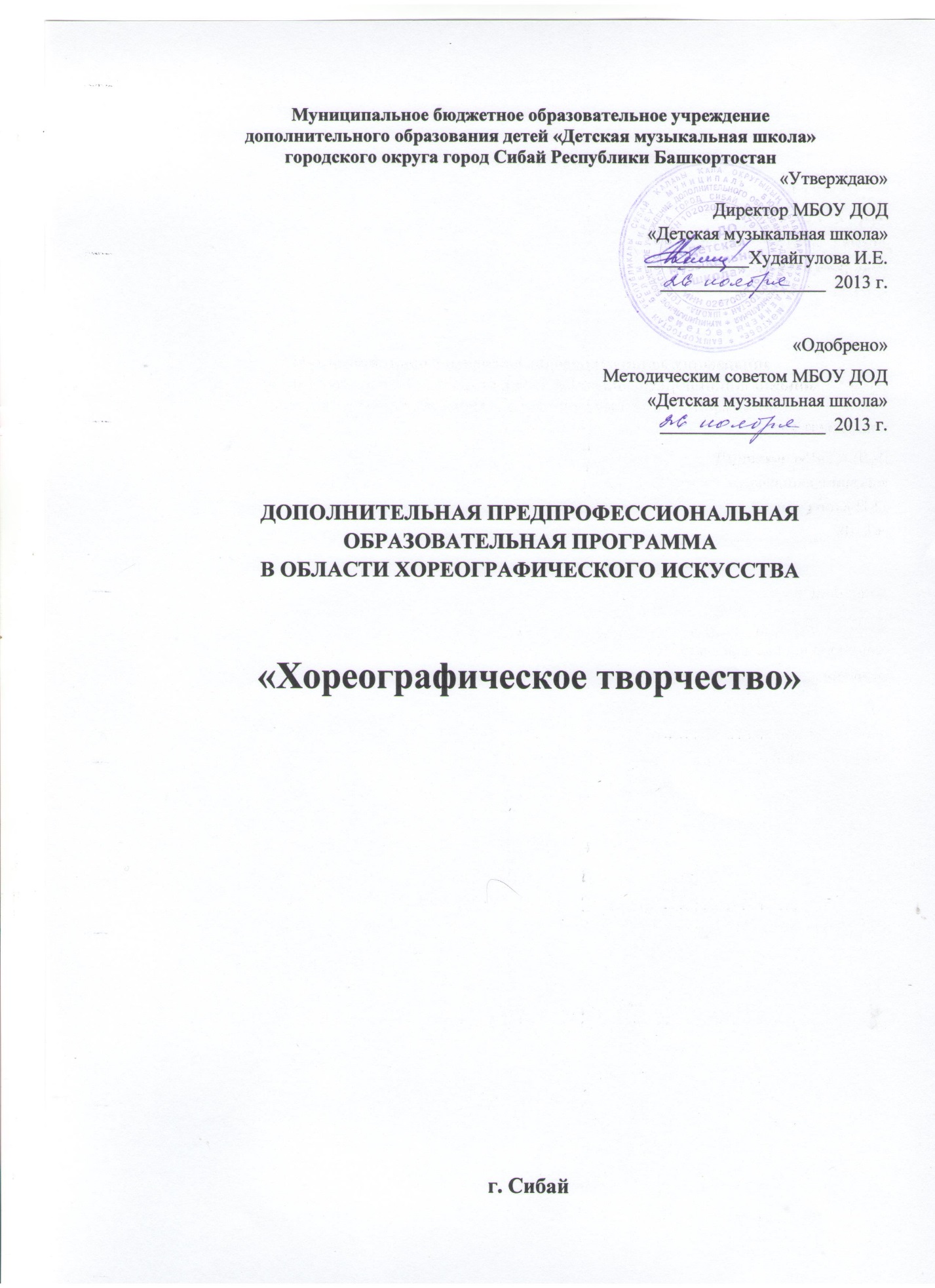 Муниципальное бюджетное образовательное учреждениедополнительного образования детей «Детская музыкальная школа»городского округа город Сибай Республики Башкортостан «Утверждаю»Директор МБОУ ДОД «Детская музыкальная школа» ___________Худайгулова И.Е.__________________  2013 г.«Одобрено» Методическим советом МБОУ ДОД «Детская музыкальная школа»__________________  2013 г.ДОПОЛНИТЕЛЬНАЯ ПРЕДПРОФЕССИОНАЛЬНАЯ ОБРАЗОВАТЕЛЬНАЯ ПРОГРАММА В ОБЛАСТИ ХОРЕОГРАФИЧЕСКОГО ИСКУССТВА«Хореографическое творчество»г. Сибай1. Пояснительная записка. Настоящая общеобразовательная программа в области хореографического искусства «Хореографическое творчество» (далее – программа «Хореографическое творчество») составлена на основе федеральных государственных требований (далее – ФГТ), которые устанавливают обязательные требования к минимуму её содержания, структуре и условиям реализации, срокам реализации. Программа содержит следующие разделы: 1. пояснительную записку; 2. планируемые результаты освоения обучающимися ОП; 3. учебный план; 4. график образовательного процесса; 5. программы учебных предметов; 6. систему и критерии оценок промежуточной и итоговой аттестации результатов освоения ОП обучающимися; 7. программу творческой, методической и культурно-просветительской деятельности ОУ. Цель реализации предпрофессиональной общеобразовательной программы в области хореографического искусства «Хореографическое творчество» — Обеспечение целостного художественно-эстетического развития личности и приобретение ею в процессе освоения ОП музыкально-исполнительских и теоретических знаний, умений и навыков. Задачи: − воспитать и развить у обучающихся личностных качеств, позволяющих уважать и принимать духовные и культурные ценности разных народов; − сформировать у обучающихся эстетических взглядов, нравственных установок и потребности общения с духовными ценностями; − сформировать у обучающихся умения самостоятельно воспринимать и оценивать культурные ценности; − воспитать детей в творческой атмосфере, обстановке доброжелательности, эмоционально-нравственной отзывчивости, а также профессиональной требовательности; − сформировать у одаренных детей комплекса знаний, умений и навыков, позволяющих в дальнейшем осваивать основные профессиональные образовательные программы в области музыкального искусства; − выработать у обучающихся личностных качеств, способствующих освоению в соответствии с программными требованиями учебной информации, умению планировать свою домашнюю работу, приобретению навыков творческой деятельности, в том числе коллективного музицирования, осуществлению самостоятельного контроля за своей учебной деятельностью, умению давать объективную оценку своему труду, формированию навыков взаимодействия с преподавателями, концертмейстерами и обучающимися в образовательном процессе, уважительного отношения к иному мнению и художественно-эстетическим взглядам, пониманию причин успеха/неуспеха собственной учебной деятельности, определению наиболее эффективных способов достижения результата. Сроки освоения ОП. Срок освоения программы «Хореографическое творчество» для детей, поступивших в образовательное учреждение в первый класс в возрасте с шести лет шести месяцев до девяти лет, составляет 8 лет. Срок освоения программы «Хореографическое творчество» для детей, не закончивших освоение образовательной программы основного общего образования или среднего (полного) общего образования и планирующих поступление в образовательные учреждения, реализующие основные профессиональные образовательные программы в области хореографического искусства, может быть увеличен на 1 год. Результаты освоения программы. Минимум содержания программы «Хореографическое творчество» должен обеспечивать целостное художественно-эстетическое развитие личности и приобретение ею в процессе освоения ОП танцевально-исполнительских и теоретических знаний, умений и навыков. Результатом освоения программы «Хореографическое творчество» является приобретение обучающимися следующих знаний, умений и навыков в предметных областях: в области хореографического исполнительства: • знания профессиональной терминологии; • умения исполнять различные виды танца: классический, народно-сценический; • умения определять средства музыкальной выразительности в контексте хореографического образа; • умения выполнять комплексы специальных хореографических упражнений, способствующих развитию профессионально необходимых физических качеств; • умения соблюдать требования к безопасности при выполнении танцевальных движений; • умения осваивать и преодолевать технические трудности при тренаже классического танца и разучивании хореографического произведения; • навыков музыкально-пластического интонирования; • навыков сохранения и поддержки собственной физической формы; • -навыков публичных выступлений; в области теории и истории искусств: • знания музыкальной грамоты; • знания основных этапов жизненного и творческого пути отечественных и зарубежных композиторов; • знания и слуховых представлений программного минимума произведений симфонического, балетного и других жанров музыкального искусства; • знания основных элементов музыкального языка; • первичных знаний в области строения классических музыкальных форм; • навыков восприятия музыкальных произведений различных стилей и жанров, созданных в разные исторические периоды; • знания основных этапов развития хореографического искусства; • знания основных этапов становления и развития искусства балета; • знания основных отличительных особенностей хореографического искусства различных исторических эпох, стилей и направлений; • навыков восприятия элементов музыкального языка; • навыков анализа музыкального произведения. Результатом освоения программы «Хореографическое творчество» с дополнительным годом обучения, сверх обозначенных предметных областей, является приобретение обучающимися следующих знаний, умений и навыков в предметных областях: в области хореографического исполнительства: • знания требований к физической подготовленности обучающегося; • знания основ формирования специальных упражнений для развития профессионально необходимых физических качеств; • умения разучивать поручаемые партии под руководством преподавателя; • умения исполнять хореографические произведения на разных сценических площадках; в области теории и истории искусств: • знания балетной терминологии; • знания средств создания образа в хореографии; • знания принципов взаимодействия музыкальных и хореографических выразительных средств; • знания образцов классического наследия балетного репертуара